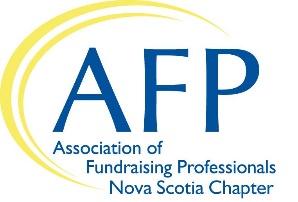 AFP Nova Scotia Mentor ApplicationAFP Nova Scotia is delighted that you are interested in being a mentor.  This program will provide new fundraisers with a supportive environment that facilitates learning and knowledge exchange. Mentoring is a one year commitment with a six month review with the Mentoring Coordinator to ensure the match is suitable for both you and your apprentice. Thank you for doing your part to grow the capacity of our sector in Nova Scotia.Contact InfoAre you willing to make time to meet with your mentor for one hour per month (preferably face to face)? Yes   NoHow many years have you been in fundraising?Briefly describe your educational and employment history.Sector of FundraisingYour apprentice might be interested in learning more about a certain area of fundraising and/or specific skill from their mentor. Please check the fundraising sectors and skills you are interested in mentoring:Annual GivingPlanned GivingDirect MailMajor GiftsEventsDonor StewardshipOther: Fundraising SkillsMultitaskingPublic speaking/presentationsProblem solvingCommunication skillsLeadershipTeam workOther skills:What do you hope to get out of participating in this program?What are your preferences regarding a match?ReferencesPlease provide us one reference (professional or personal) that we can contact:By submitting this application, you agree to following terms:I am aware that the time commitment is for one year.  I understand that some of the information that will be shared by my mentor about his/her organization can be confidential in nature and I will respect this fact. I understand that the Mentoring Committee has the authority to make the decision as to whether or not I will be accepted into the AFP Nova Scotia Mentor Partnership Program.Check here to agree Next stepsAfter completing this online application form, our Mentoring Coordinator will contact you with a match. Thank you for your willingness to offer your time and expertise to other fundraisers!  Please do not hesitate to contact us at lisa.doucette@dal.ca if you have any questions.TitleNameOrganizationPositionAddressCityProvPostalPhoneEmailNameRelationshipPhoneEmail